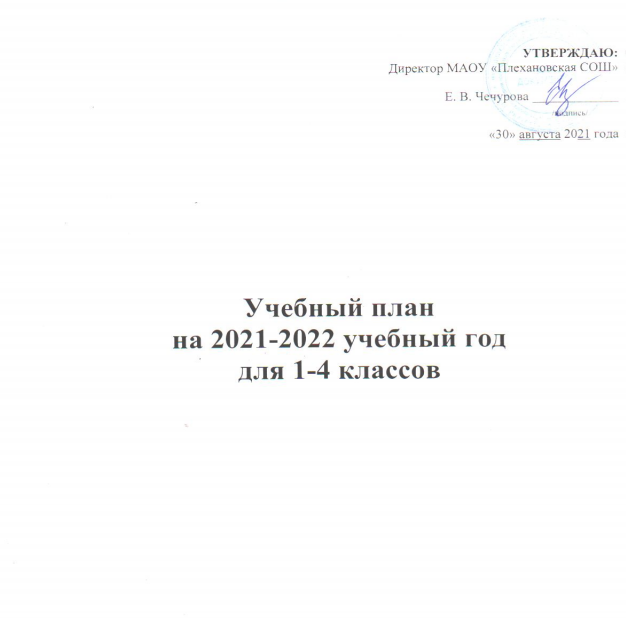 Пояснительная  запискаУчебный   план 1, 2, 3, 4  классов МАОУ  «Плехановская СОШ» составлен на основе Федерального государственного образовательного стандарта  начального  общего образования, учебного плана, утвержденного приказом Министерства образования России (МОиН РФ № 373 от 06.10.2009) и с учетом особенности и специфики Основной образовательной программы начального  общего образования. Учебный  план является нормативным документом, определяющим распределение учебного времени, отводимого на изучение различных учебных предметов по обязательной части учебного плана и части, формируемой участниками образовательных отношений, максимальный объём обязательной нагрузки учащихся, нормативы финансирования, а также – распределение внеучебной занятости.Работа 1, 2, 3, 4 классов  в 2021-2022 учебном году организуется в  режиме пятидневной учебной недели. В 1 классе используется «ступенчатый» режим обучения в первом полугодии (в сентябре, октябре – 3 урока в день по 35 минут каждый, в ноябре – декабре 4 урока по 35 минут каждый; январь – май – по 4 урока по 40 минут каждый.  Работа 2, 3, 4  классов организуется тоже в режиме пятидневки, но при 45-минутной продолжительности уроков.Обязательная недельная нагрузка учащихся школы соответствует нормам, определённых СанПиНом 1.2.3685-21 «Гигиенические нормативы и требования к обеспечению безопасности и (или) безвредности для человека факторов среды обитания»  и составляет  21 час в первом классе и во 2 - 3 классах - 23 часа, в 4 классе – 23 часа.Продолжительность обучения составляет 33 учебные недели в первом классе и 34 недели – со 2-4 класс. В годовом  календарном  графике предусмотрены дополнительные каникулы для учащихся первых классов в середине февраля текущего учебного года. Продолжительность каникул в течение учебного года составляет не менее 30 календарных дней, летом не менее 9 недель. Учебный план включает две части: обязательную и вариативную. В обязательную часть базисного учебного плана  включены следующие предметные области:Русский язык и литературное чтение (русский язык, литературное чтение) Иностранный язык (английский язык)Математика и информатика (математика)Обществознание и естествознание (окружающий мир)Основы духовно-нравственной культуры народов РоссииИскусство (Музыка, ИЗО)Технология (Технология) Физическая культура (Физическая культура)При проведении занятий по иностранному языку, осуществляется деление классов на две группы, если в классе 20 и более человек. Учебный план предусматривает выделение времени на внеурочную образовательную деятельность по направлениям:Спортивно-оздоровительноеДуховно-нравственноеОбщеинтеллектуальноеОбщекультурноеСоциальное       В соответствии  с требованиями ФГОС внеурочная деятельность организуется по вышеназванным направлениям развития личности. Для реализации плана по внеурочной деятельности  используются средства  бюджетного финансирования  учебного плана, а также  средства, выделяемые на организацию  внеклассной работы, средства МБОУ ДОД «ЦДОД», ДЮСШ,  и выделяемые по проекту «Школьный спортивный сертификат».*Мероприятия, входящие в план работы школы, проходят в рамках должностных  обязанностей  педагогов, кураторов, клубов.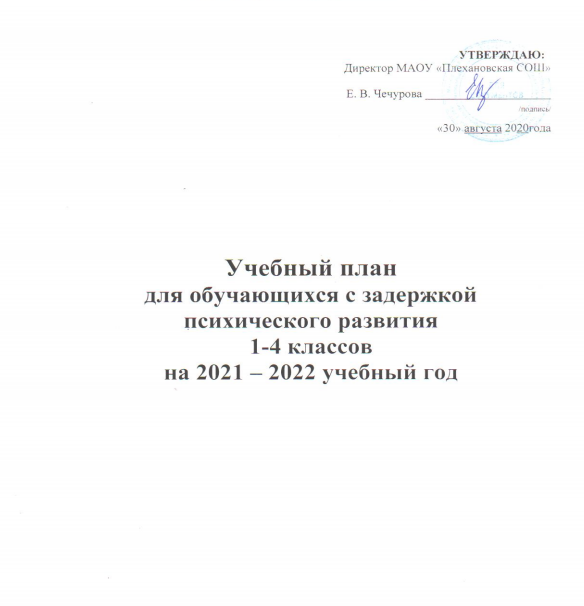 Пояснительная записка1. Правовая основаКонституция Российской ФедерацииФедеральный закон № 273-ФЗ от 29.12.2012 «Об образовании в Российской Федерации».Приказ Министерства образования и науки РФ № 1598 от 19.12.2014 г. «Об утверждении федерального государственного образовательного стандарта начального общего образования обучающихся с ограниченными возможностями здоровья» Примерная адаптированная общеобразовательная программа начального общего образования обучающихся с задержкой психического развитияПостановление Главного государственного санитарного врача Российской Федерации № 2 от 28.01.2021 «Об утверждении санитарных правил и норм СанПиН 1.2.3685-21 «Гигиенические нормативы и требования к обеспечению безопасности и (или) безвредности для человека факторов среды обитания».Приказ Министерства образования РФ № 29/2065-п от 10.04.2002 г. «Об утверждении учебных планов специальных (коррекционных) образовательных учреждений для обучающихся, воспитанников с отклонениями в развитии»Устав МАОУ «Плехановская СОШ»2. Цель и задачи учебного планаУчебный план для обучающихся с задержкой психического развития фиксирует общий объём нагрузки, максимальный объём аудиторной нагрузки обучающихся, состав и структуру обязательных предметных областей, распределяет учебное время, отводимое на их освоение по классам и учебным предметам.Содержание общего образования с задержкой психического развития реализуется преимущественно за счёт введения учебных предметов, обеспечивающих целостное восприятие мира, с учётом их особых образовательных потребностей и возможностей, а также коррекционно-развивающих курсов, направленных на коррекцию недостатков психической сферы обучающихся.3. Режим работы. МАОУ «Плехановская СОШ» является общеобразовательной, работает в режиме пятидневной учебной недели.Продолжительность обучения составляет 33 учебные недели в первом классе и 34 недели – со 2-4 класс. В годовом  календарном  графике предусмотрены дополнительные каникулы для учащихся первых классов в середине февраля текущего учебного года. Продолжительность каникул в течение учебного года составляет не менее 30 календарных дней, летом не менее 9 недель. Учащиеся с задержкой психического развития занимаются в обычных классах. Начальное общее образованиеУчебный план для обучающихся с задержкой психического развития ориентирован на освоение образовательных программ начального общего образования с учётом индивидуальных психофизических особенностей  развития обучающихся.Обязательные индивидуальные и групповые коррекционные занятия направлены на коррекцию индивидуальных недостатков обучающихся с ЗПР, для коррекции нарушений эмоционально-волевой сферы и развития психофизических навыков обучающихся. Занятия проводят: учитель-дефектолог, учитель-логопед, педагог-психолог во второй половине дня вне сетки учебных занятий.  Обучающиеся с задержкой психического развития занимаются в обычных классах, по этой причине количество часов по предметам в учебном плане скорректировано по сравнению с базисным учебным планом. Учебный план для обучающихся с задержкой психического развития* Мероприятия, входящие в план работы школы, проходят в рамках должностных обязанностей педагогов, кураторов, клубов.                                         *На индивидуальные и групповые коррекционно-развивающие занятия на одного обучающегося или группу отводится 15-25 минут. Коррекционные занятия проводятся учителем-логопедом, учителем-дефектологом, психологом в рамках ставки во внеучебное время.    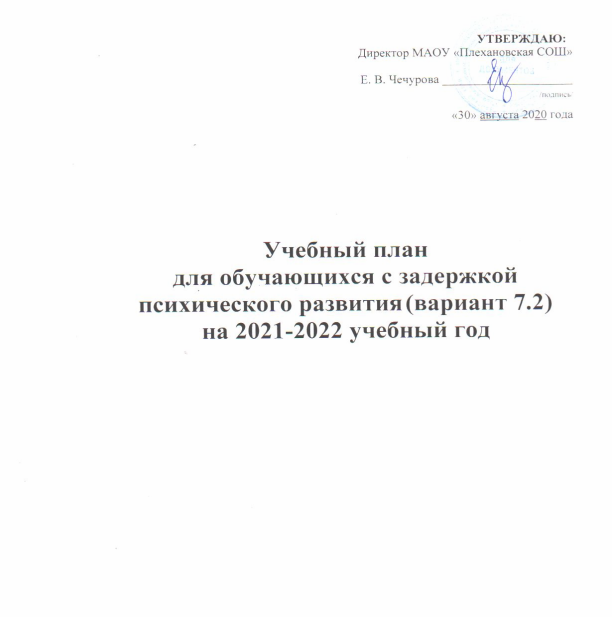 Нормативным основанием формирования учебного плана, реализующего АООП НОО обучающихся с ЗПР (вариант 7.2) (далее учебный план) для 1-х - 4-х классов МАОУ «Плехановская СОШ» является:Конституция Российской ФедерацииФедеральный закон № 273-ФЗ от 29.12.2012 «Об образовании в Российской Федерации».Приказ Министерства образования и науки РФ № 1598 от 19.12.2014 г. «Об утверждении федерального государственного образовательного стандарта начального общего образования обучающихся с ограниченными возможностями здоровья» Примерная адаптированная общеобразовательная программа начального общего образования обучающихся с задержкой психического развитияПостановление Главного государственного санитарного врача Российской Федерации № 189 от 29.12.2011 «Об утверждении санитарно-эпидемиологических правилах и нормативах СанПиН 2.4.2.2821-10 «Санитарно-эпидемиологические требования к условиям и организации обучения, содержания в общеобразовательных организациях», с изменениями внесенными постановлениями Главного государственного врача Российской Федерации № 85 от 29.06.2011, № 72 от 25.12.2013, № 81 от 24.11.2015.Приказ Министерства образования РФ № 29/2065-п от 10.04.2002 г. «Об утверждении учебных планов специальных (коррекционных) образовательных учреждений для обучающихся, воспитанников с отклонениями в развитии»Устав МАОУ «Плехановская СОШ»Содержание начального общего образования обучающихся с ЗПР реализуется преимущественно за счёт введения учебных предметов, обеспечивающих целостное восприятие мира, с учетом их особых образовательных потребностей и возможностей, а также коррекционных курсов, направленных на коррекцию недостатков физической и (или) психической сферы.Учебный план состоит из двух частей – обязательной части и части, формируемой участниками образовательных отношений.Обязательная часть учебного плана определяет состав учебных предметов обязательных предметных областей, которые должны быть реализованы во всех имеющих государственную аккредитацию образовательных организациях, реализующих АООП НОО, и учебное время, отводимое на их изучение по классам (годам) обучения.Обязательная часть учебного плана отражает содержание образования, которое обеспечивает достижение важнейших целей современного образования обучающихся с ЗПР:формирование социальных компетенций, обеспечивающих овладение системой социальных отношений и социальное развитие обучающегося, а также его интеграцию в социальное окружение;готовность обучающихся к продолжению образования на последующей ступени основного общего образования;формирование основ нравственного развития обучающихся, приобщение их к общекультурным, национальным и этнокультурным ценностям;формирование здорового образа жизни, элементарных правил поведения в экстремальных ситуациях;личностное развитие обучающегося в соответствии с его индивидуальностью.Часть учебного плана, формируемая участниками образовательных отношений,обеспечивает	реализацию	особых	(специфических)	образовательных	потребностей,характерных для обучающихся с ЗПР, а также индивидуальных потребностей каждого обучающегося. В 1 и 11 (дополнительном) классах в соответствии с санитарно­гигиеническими требованиями эта часть отсутствует.Время, отводимое на данную часть, внутри максимально допустимой недельной нагрузки обучающихся будет использовано на увеличение учебных часов, отводимых на изучение отдельных учебных предметов обязательной части.Количество часов, отведенных на освоение обучающимися с ЗПР учебного плана, состоящего из обязательной части и части, формируемой участниками образовательного процесса, в совокупности не превышает величину максимально допустимой недельной образовательной нагрузки обучающихся в соответствии с санитарно­гигиеническими требованиями.часть, формируемую участниками образовательных отношений, входит и внеурочная деятельность. В соответствии с требованиями ФГОС НОО обучающихся с ЗПР внеурочная деятельность организуется по направлениям развития личности(духовно­нравственное, социальное, общеинтеллектуальное, общекультурное, спортивно­оздоровительное). Организация занятий по направлениям внеурочной деятельности является неотъемлемой частью образовательного процесса в образовательной организации.Коррекционно-развивающая область, согласно требованиям Стандарта, является обязательной частью внеурочной деятельности и представлено фронтальными и индивидуальными коррекционно-развивающими занятиями (логопедическими и психокоррекционными) и ритмикой, направленными на коррекцию дефекта и формирование навыков адаптации личности в современных жизненных условиях. Выбор коррекционно-развивающих курсов для индивидуальных и групповых занятий, их количественное соотношение, будет осуществляться, исходя из психофизических особенностей обучающихся с ЗПР на основании рекомендаций ПМПК. Коррекционно-развивающие занятия будут проводиться в индивидуальной и групповой форме.Распределение часов, предусмотренных на внеурочную деятельность, осуществляется следующим образом: недельная нагрузка ― до 10 ч, из них 6 ч отводится на проведение коррекционных занятий.Сроки освоения АООП НОО (вариант 7.2) обучающимися с ЗПР составляют 5 лет, с обязательным введение 1 дополнительного класса (11 класс).Продолжительность учебной недели в течение всех лет обучения – 5 дней. Пятидневная рабочая неделя устанавливается в целях сохранения и укрепления здоровья обучающихся. Обучение проходит в одну смену.Продолжительность учебного года на первой ступени общего образования составляет 34 недели, в 1 и 11 классах - 33 недели.Продолжительность учебных занятий составляет 45 минут. При определении продолжительности занятий в 1 и 11 классах используется «ступенчатый» режим обучения:в сентябре, октябре − по 3 урока в день по 35 минут каждый;в ноябре-декабре − по 4 урока по 35 минут каждый;январь-май − по 4 урока по 45 минут каждый.Количество часов, отводимых на изучение учебных предметов «Русский язык», «Литературное чтение» может корректироваться в рамках предметной области «Русский язык и литературное чтение» с учётом психофизических особенностей обучающихся с ЗПР.предметную область «Иностранный язык» введен учебный предмет «Английский язык», в результате изучения которого у обучающихся с ЗПР будут сформированы первоначальные представления о роли и значимости иностранного языка в жизни современного человека и поликультурного мира. Обучающиеся с ЗПР приобретут начальный опыт использования иностранного языка как средства межкультурного общения, как нового инструмента познания мира и культуры других народов, осознают личностный смысл овладения иностранным языком. Изучение учебного предмета «Английский язык» начинается со (2-го) 3-го класса. На его изучение отводится 1 час в неделю. При проведении занятий по предмету «Иностранный язык» класс делится на две группы.          Часы коррекционно-развивающей области представлены групповыми и индивидуальными коррекционно-развивающими занятиями (логопедическими и психокоррекционными), направленными на коррекцию недостатков психофизического развития обучающихся и восполнение пробелов в знаниях, а также групповыми занятиями по ритмике, направленными на коррекцию отклонений в развитии моторной деятельности обучающихся, развитие пространственных представлений, координации движений и улучшения осанки детей. Количество часов в неделю указывается на одного учащегося. Коррекционно-развивающие занятия проводятся в течение учебного дня и во внеурочное время. На индивидуальные коррекционные занятия отводится 15-20 мин., на групповые занятия – 35-40 минут.* Мероприятия, входящие в план работы школы, проходят в рамках должностных обязанностей педагогов, кураторов, клубов.                                         *На индивидуальные и групповые коррекционно-развивающие занятия на одного обучающегося или группу отводится 15-25 минут. Коррекционные занятия проводятся учителем-логопедом, учителем-дефектологом, психологом в рамках ставки во внеучебное время.    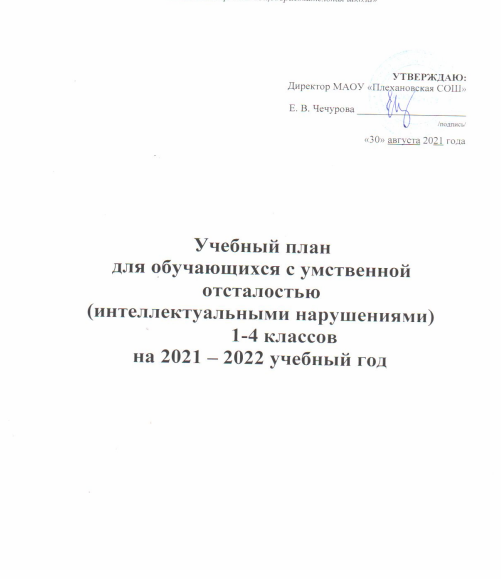 Пояснительная записка          Учебный план МАОУ «Плехановская СОШ» разработан в соответствии:с Законом «Об образовании в Российской Федерации» № 273-ФЗ от 29.12.2012.; с постановлением Главного государственного санитарного врача РФ от 10 июля 2015 г. № 26 “Об утверждении СанПиН 2.4.2.3286-15 “Санитарно-эпидемиологические требования к условиям и организации обучения и воспитания в организациях, осуществляющих образовательную деятельность по адаптированным основным общеобразовательным программам для обучающихся с ограниченными возможностями здоровья”с Федеральным государственным образовательным стандартом образования обучающихся с умственной отсталостью (интеллектуальными нарушениями) от 19.12.2014 № 1599; Примерной адаптированной основной общеобразовательной программой образования для обучающихся с умственной отсталостью (интеллектуальными нарушениями) от 30.03.2015г. (одобрена решением федерального методического объединения по общему образованию протокол от 22 декабря 2015 г. № 4/15).Учебный план для учащихся 1класса в условиях введения ФГОС для детей с ОВЗ, реализующих АООП  для умственно отсталых обучающихся (вариант 1), фиксирует общий объем нагрузки, максимальный объём аудиторной нагрузки обучающихся, состав и структуру обязательных предметных областей, распределяет учебное время, отводимое на их освоение по классам и учебным предметам. Учебный план определяет общие рамки принимаемых решений при разработке содержания образования, требований к его усвоению и организации образовательного процесса, а также выступает в качестве одного из основных механизмов его реализации. Содержание общего образования умственно отсталых обучающихся реализуется преимущественно за счёт введения учебных предметов, обеспечивающих целостное восприятие мира, с учетом их особых образовательных потребностей и возможностей, а также коррекционно-развивающих курсов, направленных на коррекцию недостатков психической сферы. Учебный план состоит из двух частей — обязательной части и части, формируемой участниками образовательных отношений. Обязательная часть учебного плана определяет состав учебных предметов обязательных предметных областей: Язык и речевая практика Математика Естествознание Искусство Физическая культураТехнологии  и учебное время, отводимое на их изучение. Обязательная часть учебного плана отражает содержание образования, которое обеспечивает достижение важнейших целей современного образования обучающихся с умственной отсталостью:        - формирование жизненных компетенций, обеспечивающих овладение системой социальных отношений и социальное развитие обучающегося, а также его интеграцию в социальное окружение;  - формирование основ духовно-нравственного развития обучающихся, приобщение их к общекультурным, национальным и этнокультурным ценностям; - формирование здорового образа жизни, элементарных правил поведения в экстремальных ситуациях. Общие характеристики, направления, цели и практические задачи учебных предметов, предусмотренных требованиями Стандарта к структуре АООП, приведены в разделе «Программы учебных предметов, курсов» адаптированной основной образовательной программы «МАОУ «Плехановская СОШ» для учащихся 1-4 классов в условиях введения ФГОС для детей с ОВЗ.Содержание коррекционно-развивающей области учебного плана представлено коррекционными занятиями: логопедическими   психокоррекционнымиЛФК  ритмикой Всего на коррекционно-развивающую область отводится 8 часов в неделю, начиная с 1 класса. Выбор коррекционных индивидуальных и групповых занятий, их количественное соотношение осуществляется, исходя из психофизических особенностей обучающихся с умственной отсталостью на основании рекомендаций психолого-медико-педагогической комиссии и индивидуальной программы реабилитации инвалида. Время, отведенное на реализацию коррекционно-развивающей области, не учитывается при определении максимально допустимой недельной нагрузки.В соответствии с требованиями Стандарта внеурочная деятельность организуется по следующим направлениям развития личности:Коррекционно-развивающее НравственноеСпортивно-оздоровительноеОбщекультурноеСоциальноеОрганизация занятий по направлениям внеурочной деятельности является неотъемлемой частью образовательного процесса в МАОУ «Плехановская СОШ». Школа предоставляет обучающимся возможность выбора широкого спектра занятий, направленных на их развитие. Организационные формы определены с учётом реальных условий, особенностей обучающихся и потребностей обучающихся и их родителей. На внеурочную деятельность учебным планом предусмотрено 4 часа в неделю, начиная с 1 класса.Продолжительность учебных занятий не превышает 40 минут. При определении продолжительности занятий в 1-м классе используется «ступенчатый» режим обучения : в первом полугодии (в сентябре, октябре − по 3 урока в день по 35 минут каждый, в ноябре-декабре − по 4 урока по 35 минут каждый; январь-май − по 4 урока по 40 минут каждый). Пятидневная рабочая неделя устанавливается в целях сохранения и укрепления здоровья обучающихся. Обучение проходит в одну смену. Продолжительность учебного года составляет 33 учебные недели. Продолжительность каникул в течение учебного года составляет не менее 30 календарных дней, летом — не менее 8 недель. Для обучающихся устанавливаются в течение года дополнительные недельные каникулы (в третьей четверти).  Учебный пландля обучающихся с умственной отсталостьюПлан внеурочной деятельности для обучающихся с умственной отсталостью* Мероприятия, входящие в план работы школы, проходят в рамках должностных обязанностей педагогов, кураторов, клубов.                                         *На индивидуальные и групповые коррекционно-развивающие занятия на одного обучающегося или группу отводится 15-25 минут. Коррекционные занятия проводятся учителем-логопедом, учителем-дефектологом, психологом в рамках ставки во внеучебное время.    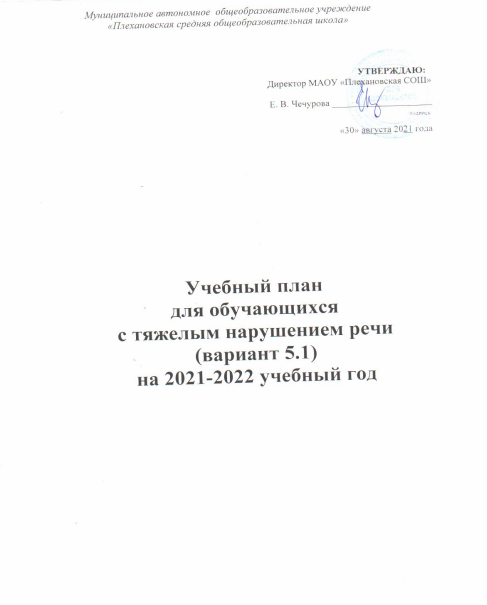 Пояснительная записка к учебному плану начального общего образования по адаптированной образовательной программе для обучающихся с тяжелым нарушением речи (ТНР. 5.1.)Учебный план МАОУ «Плехановская СОШ», реализующий адаптированную основную общеобразовательную программу начального общего образования обучающихся с ТНР (Вариант 5.1.), является нормативным документом по реализации федеральных государственных образовательных стандартов начального общего образования обучающихся с ОВЗ, соответствует действующему законодательству Российской Федерации в области образования, обеспечивает введение в действие и реализацию требований ФГОС начального общего образования обучающихся с ОВЗ и выполнение гигиенических требований к режиму образовательного процесса, установленных действующим СанПиНом.Учебным планом определён перечень предметной, коррекционно-развивающей областей и внеурочной деятельности, объём учебного времени, максимальный объём учебной нагрузки обучающихся по уровням начального общего образования. Учебный план содержит перечень учебных предметов, предусмотренных действующим ФГОС НОО и учебное время, отводимое на их изучение по классам (годам) обучения.Учебный план для обучающихся с тяжёлыми нарушениями речи (Вариант 5.1.) на 2021-2022 учебный год разработан на основе федерального базисного учебного плана для обучающихся с тяжёлыми нарушениями речи (Вариант 5.1.)Нормативной основой разработки учебного плана начального общего образования являются:Конституция Российской Федерации (ст.43);Федеральный закон РФ «Об образовании в Российской Федерации» от 29 декабря 2012г. №273-ФЗ;Постановление Главного государственного санитарного врача РФ от 29.12.2010г. № 189 «Об утверждении СанПиН 2.4.2.2821-10 «Санитарно-эпидемиологические требования к условиям и организации обучения в общеобразовательных учреждениях»;Приказ министерства образования и науки РФ от 14.12.2009 г. №729 «Об утверждении перечня организаций, осуществляющих издание учебных пособий, которые допускаются к использованию в образовательном процессе в имеющих государственную аккредитацию и реализующих образовательные программы общего образования образовательных учреждениях» (в редакции приказов Минобрнауки РФ от 13.01.2011 №2; от 16.01.2012 №16);Приказ Минобрнауки России от 19.12.2014 №1599 «Об утверждении федерального государственного образовательного стандарта образования обучающихся с ОВЗ» (Зарегистрировано в Минюсте России 03.02.2015 №35850);Приказ Минобразования Ростовской области от 09.06.2016 №429;Методические рекомендации по вопросам внедрения ФГОС НОО с ОВЗ от 11 марта 2016 года №ВК-452/0Устав МАОУ «Плехановская СОШ»;Адаптированная основная общеобразовательная программа начального общего образования обучающихся с тяжёлыми нарушениями речи (Вариант 5.1).Общая характеристика учебного плана.Учебный план для обучающихся с ТНР (Вариант 5.1.) предполагает, что обучающийся с ТНР получает образование, полностью соответствующее по итоговым достижениям к моменту завершения обучения образованию сверстников с нормальным речевым развитием, находясь в их среде и в те же сроки обучения. Срок освоения АООП НОО составляет 4 года. Продолжительность образовательной деятельности на уровне начального общего образования составляет 34 недели, в 1 классе - 33 недели .Продолжительность каникул в течение учебного года составляет не менее 30 календарных дней. Для учащихся 1 классов устанавливаются дополнительные недельные каникулы.На основании санитарно-эпидемиологических правил и нормативов СанПиН 2.4.2. №2821-10 (раздел 10.9. «Гигиенические требования к режиму образовательного процесса») установлена продолжительность урока (академический час) во всех классах - 45 минут, за исключением 1 класса (сентябрь-декабрь по 35 минут; январь-май по 40 минут).Учебный план на 2021-2022 учебный год разработан в соответствии с Адаптированной основной общеобразовательной программой начального общего образования обучающихся с тяжёлыми нарушениями речи (Вариант 5.1).          Вариант 5.1 предназначается для обучающихся с фонетико-фонематическим или фонетическим недоразвитием речи (дислалия; легкая степень выраженности дизартрии, заикания; ринолалия), обучающихся с общим недоразвитием речи III - IV уровней речевого развития различного генеза (например, при минимальных дизартрических расстройствах, ринолалии и т.п.), у которых имеются нарушения всех компонентов языка; для обучающихся с нарушениями чтения и письма.Учебный  планначального общего образования в рамках ФГОС НОО для обучающихся с тяжелыми нарушениями (вариант 5.1.)План внеурочной деятельности для обучающихся с тяжёлым нарушением речи(вариант 5.1) Учебный план начального общего образования (5-дневная  неделя) Учебный план начального общего образования (5-дневная  неделя) Учебный план начального общего образования (5-дневная  неделя) Учебный план начального общего образования (5-дневная  неделя) Учебный план начального общего образования (5-дневная  неделя) Учебный план начального общего образования (5-дневная  неделя) Учебный план начального общего образования (5-дневная  неделя)Предметные областиУчебные предметы классыКоличество часов в неделюКоличество часов в неделюКоличество часов в неделюКоличество часов в неделюВсегоПредметные областиУчебные предметы классыIIIIIIIVВсегоОбязательная частьРусский язык иЛитературное чтениеРусский язык555520Русский язык иЛитературное чтениеЛитературное чтение444315Иностранный языкАнглийский язык–2226Математика и информатикаМатематика 444416Обществознание и естествознаниеОкружающий мир22228Основы религиозных культур и светской этикиОсновы религиозных культур и светской этики–––11ИскусствоМузыка11114ИскусствоИзобразительное искусство11114Технология Технология 11114Физическая культураФизическая культура333312ИтогоИтого2123232390Внеурочная деятельность (кружки, секции, проектная деятельность и др.)МАОУ «Плехановская СОШ»Внеурочная деятельность (кружки, секции, проектная деятельность и др.)МАОУ «Плехановская СОШ»Внеурочная деятельность (кружки, секции, проектная деятельность и др.)МАОУ «Плехановская СОШ»Внеурочная деятельность (кружки, секции, проектная деятельность и др.)МАОУ «Плехановская СОШ»Внеурочная деятельность (кружки, секции, проектная деятельность и др.)МАОУ «Плехановская СОШ»Внеурочная деятельность (кружки, секции, проектная деятельность и др.)МАОУ «Плехановская СОШ»Внеурочная деятельность (кружки, секции, проектная деятельность и др.)МАОУ «Плехановская СОШ»Внеурочная деятельность (кружки, секции, проектная деятельность и др.)МАОУ «Плехановская СОШ»Внеурочная деятельность (кружки, секции, проектная деятельность и др.)МАОУ «Плехановская СОШ»Внеурочная деятельность (кружки, секции, проектная деятельность и др.)МАОУ «Плехановская СОШ»Внеурочная деятельность (кружки, секции, проектная деятельность и др.)МАОУ «Плехановская СОШ»Внеурочная деятельность (кружки, секции, проектная деятельность и др.)МАОУ «Плехановская СОШ»Внеурочная деятельность (кружки, секции, проектная деятельность и др.)МАОУ «Плехановская СОШ»Внеурочная деятельность (кружки, секции, проектная деятельность и др.)МАОУ «Плехановская СОШ»НаправленияНазвания1 класс1 класс1 класс2 класс2 класс2 класс3 класс3 класс3 класс4 класс4 класс4 классНаправленияНазвания«а»«б»«в»«а»«б»«в»«а»«б»«в»«а»«б»«в»Спортивно-оздоровительное«ОФП»111111111111Спортивно-оздоровительноеСпортивные общешкольные мероприятия: «Весёлые старты»,«Папа, мама, я-спортивная семья»,  «День здоровья», «Неделя физкультуры и спорта», оздоровительные мероприятия, посещение секций,походы,  экскурсии,       Спортивный клуб «Скиф»0,250,250,250,250,250,250,250,250,250,250,250,25Духовно-нравственное«Уроки добра»1Духовно-нравственное«Уроки нравственности»1Духовно-нравственное«Школа вежливых наук»1Духовно-нравственное«Азбука добра»11Духовно-нравственное«Азбука нравственности»1Духовно-нравственное«Добрые сказки»1Духовно-нравственное«Уроки нравственности»1Духовно-нравственное «Путешествие по стране этикета»1Духовно-нравственное«Мастерская общения»11Духовно-нравственное«Мы твои друзья»1.Духовно-нравственноеПосещение библиотеки, краеведческого  музея, тематических выставок,             Экскурсии Традиционные общешкольные мероприятия,Работа клубов «Патриот», «Искра»0,250,250,250,250,250,250,250,250,250,250,250,25Обще-интеллектуальное«РОСТ» (Развитие, Общение, Социализация, Творчество)1Обще-интеллектуальное«В мире книг»1Обще-интеллектуальное«Волшебные клеточки»11Обще-интеллектуальное«Готовимся к ВПР»1Обще-интеллектуальное«Юным умникам и умницам»2Обще-интеллектуальное«Калейдоскоп наук»1Обще-интеллектуальное «Эрудит»11Обще-интеллектуальноеС информатикой на «ты»111111Обще-интеллектуальное «Удивительный мир слов»1Обще-интеллектуальное «36 занятий для будущих отличников»1Обще-интеллектуальное «Волшебный мир книг»1Обще-интеллектуальное «Пиши, читай ,пятерки получай»1Обще-интеллектуальное «Гимнастика для ума»2Обще-культурное«Волшебный мир оригами»1Обще-культурное«Мир глазами художника»11Обще-культурное«Школа культурных ребят»1Обще-культурное «Прекрасное рядом»11Обще-культурное«Азбука общения»1Обще-культурное«Чтение с увлечением»1Обще-культурное«Здоровей-ка»1Обще-культурное«От мифа до фэнтези»1Обще-культурное «Все цвета кроме чёрного»11Обще-культурное«Прекрасное рядом»1Обще-культурноеПосещение библиотеки,краеведческого  музея, тематических выставок,             Экскурсии Традиционные общешкольные мероприятия,образовательные события,Праздники:      «Новый год», «Масленица» и др.0,250,250,250,250,250,250,250,250,250,250,250,25Социальное«Финансовая грамотность» 11Социальное «Мир, в котором я живу»1Социальное«Школа добрых дел»1Социальное«Твой билет в будущее»1Социальное«Моя первая экология»1Социальное«Основы безопасности в интернете»1Социальное«Азбука жизни»1Социальное «Тропинка к своему Я»1Социальное«Мой мир»1Социальное«Мир профессий»1Социальное«Мой мир»1Социальное«Цветик семицветик»1СоциальноеПосещение библиотеки, краеведческого  музея, тематических выставок,             Экскурсии, Участие в акциях, Традиционные общешкольные мероприятия,участие в познавательных беседах, участие в социальных проектах класса,Работа клубов: «Семья», «Адонис»0,250,250,250,250,250,250,250,250,250,250,250,25СоциальноеВсего777777777777ИтогоИтого212121212121212121212121 Учебный план начального общего образования (5-дневная  неделя) Учебный план начального общего образования (5-дневная  неделя) Учебный план начального общего образования (5-дневная  неделя) Учебный план начального общего образования (5-дневная  неделя) Учебный план начального общего образования (5-дневная  неделя) Учебный план начального общего образования (5-дневная  неделя) Учебный план начального общего образования (5-дневная  неделя)Предметные областиУчебные предметы классыКоличество часов в неделюКоличество часов в неделюКоличество часов в неделюКоличество часов в неделюВсегоПредметные областиУчебные предметы классыIIIIIIIVВсегоОбязательная частьРусский язык иЛитературное чтениеРусский язык555520Русский язык иЛитературное чтениеЛитературное чтение444315Иностранный языкАнглийский язык–2226Математика и информатикаМатематика 444416Обществознание и естествознаниеОкружающий мир22228Основы религиозных культур и светской этикиОсновы религиозных культур и светской этики–––11ИскусствоМузыка11114ИскусствоИзобразительное искусство11114Технология Технология 11114Физическая культураФизическая культура333312ИтогоИтого2123232390Внеурочная деятельностьВнеурочная деятельностьВнеурочная деятельностьВнеурочная деятельностьВнеурочная деятельностьВнеурочная деятельностьВнеурочная деятельностьВнеурочная деятельностьВнеурочная деятельностьВнеурочная деятельностьВнеурочная деятельностьВнеурочная деятельностьВнеурочная деятельностьОбщеинтеллектуальноеОбщеинтеллектуальное2а2а3а3в3в3в4а4а4а4вОбщеинтеллектуальноеОбщеинтеллектуальное«Юным умникам и умницам»22ОбщеинтеллектуальноеОбщеинтеллектуальное«РОСТ» (Развитие, Общение, Социализация, Творчество)1ОбщеинтеллектуальноеОбщеинтеллектуальное«Занимательная математика»ОбщеинтеллектуальноеОбщеинтеллектуальное«Эрудит»111ОбщеинтеллектуальноеОбщеинтеллектуальноеС информатикой на «ты»11111111ОбщеинтеллектуальноеОбщеинтеллектуальное«Готовимся к ВПР»111ОбщеинтеллектуальноеОбщеинтеллектуальное«36 занятий для будущих отличников»1ОбщекультурноеОбщекультурное«Азбука общения»11ОбщекультурноеОбщекультурное«Волшебный мир оригами»1ОбщекультурноеОбщекультурное«Прекрасное рядом»111ОбщекультурноеОбщекультурное«Школа культурных ребят»111ОбщекультурноеОбщекультурное«От мифа до фэнтези»1ОбщекультурноеОбщекультурноеПосещение: библиотеки, краеведческого  музея, тематических выставок,             Экскурсии , Традиционные общешкольные мероприятия, образовательные события, Праздники: «Новый год», «Масленица» и др.0,250,250,250,250,250,250,250,250,250,25СоциальноеСоциальное«Мой мир»11СоциальноеСоциальное«Мир, в котором я живу»1СоциальноеСоциальное«Школа добрых дел»111СоциальноеСоциальное«Азбука жизни»111СоциальноеСоциальное«Финансовая грамотность»1СоциальноеСоциальноеПосещение: библиотеки, краеведческого  музея, тематических выставок,             Экскурсии, Участие в акциях, Традиционные общешкольные мероприятия,участие в познавательных беседах, участие в социальных проектах класса,Работа клубов: «Семья», «Адонис»0,250,250,250,250,250,250,250,250,250,25Духовно-нравственноеДуховно-нравственное«Школа вежливых наук»11Духовно-нравственноеДуховно-нравственное«Уроки добра»1Духовно-нравственноеДуховно-нравственное«Уроки нравственности»111Духовно-нравственноеДуховно-нравственное«Азбука нравственности»111Духовно-нравственноеДуховно-нравственное«Мастерская общения»1Духовно-нравственноеДуховно-нравственноеПосещение: библиотеки, краеведческого  музея, тематических выставок,             Экскурсии Традиционные общешкольные мероприятия,Работа клубов «Патриот», «Искра»0,250,250,250,250,250,250,250,250,250,25Спортивно-оздоровительноеСпортивно-оздоровительное«ОФП»1111111111Спортивно-оздоровительноеСпортивно-оздоровительноеСпортивные общешкольные мероприятия: «Весёлые старты»,«Папа, мама, я-спортивная семья»,  «День здоровья», «Неделя физкультуры и спорта», оздоровительные мероприятия, посещение секций,походы,  экскурсии,       Спортивный клуб «Скиф0,250,250,250,250,250,250,250,250,250,25Всего:Всего:Всего:77         7         7777777Коррекционно-развивающая работа:Коррекционно-развивающая работа:Коррекционно-развивающая работа:Коррекционно-развивающая работа:Коррекционно-развивающая работа:Коррекционно-развивающая работа:Коррекционно-развивающая работа:Коррекционно-развивающая работа:Коррекционно-развивающая работа:Коррекционно-развивающая работа:Коррекционно-развивающая работа:Коррекционно-развивающая работа:Коррекционно-развивающая работа:Коррекционно-развивающие занятия2*2*2*2*2*2*2*2*2*Логопедические занятия2*2*2*2*2*2*2*2*2*Занятия по психомоторике и сенсорному развитию2*2*2*2*2*2*2*2*2*Всего:666666666Учебный план начального общего образования
обучающихся с задержкой психического развития (вариант 7.2)
малокомплектного класса 1-4 Учебный план начального общего образования
обучающихся с задержкой психического развития (вариант 7.2)
малокомплектного класса 1-4 Учебный план начального общего образования
обучающихся с задержкой психического развития (вариант 7.2)
малокомплектного класса 1-4 Учебный план начального общего образования
обучающихся с задержкой психического развития (вариант 7.2)
малокомплектного класса 1-4 Учебный план начального общего образования
обучающихся с задержкой психического развития (вариант 7.2)
малокомплектного класса 1-4 Учебный план начального общего образования
обучающихся с задержкой психического развития (вариант 7.2)
малокомплектного класса 1-4 Учебный план начального общего образования
обучающихся с задержкой психического развития (вариант 7.2)
малокомплектного класса 1-4 Учебный план начального общего образования
обучающихся с задержкой психического развития (вариант 7.2)
малокомплектного класса 1-4 Предметные 
областиКлассы Учебные предметыКоличество часов 
в неделюКоличество часов 
в неделюКоличество часов 
в неделюКоличество часов 
в неделюКоличество часов 
в неделюВсегоПредметные 
областиКлассы Учебные предметы111234ВсегоОбязательная частьОбязательная частьРусский язык и литературное чтениеРусский язык5554423Русский язык и литературное чтениеЛитературное чтение4444319Иностранный языкАнглийский язык---112Математикаи информатикаМатематика4444420Обществознание и естествознаниеОкружающий мир2222210Основы религиозных культур и светской этикиОсновы религиозных культур и светской этики11ИскусствоМузыка111115ИскусствоИзобразительное искусство111115ТехнологияТехнология111115Физическая культураФизическая культура 3333315ИтогоИтого2121212121105Часть, формируемая участниками образовательного процессаЧасть, формируемая участниками образовательного процесса--2226Максимально допустимая недельная нагрузка (при 5-дневной учебной неделе)Максимально допустимая недельная нагрузка (при 5-дневной учебной неделе)2121232323111Внеурочная деятельностьВнеурочная деятельностьВнеурочная деятельностьВнеурочная деятельностьВнеурочная деятельностьВнеурочная деятельностьВнеурочная деятельностьВнеурочная деятельностьОбщеинтеллектуальноеОбщеинтеллектуальное1 кл.1 кл.1доп.кл.2кл4клОбщеинтеллектуальноеОбщеинтеллектуальное«Уроки каллиграфии»11111ОбщеинтеллектуальноеОбщеинтеллектуальное«Занимательная математика»11111ОбщекультурноеОбщекультурное«Бумажная фантазия»11111ОбщекультурноеОбщекультурноеПосещение: библиотеки, краеведческого  музея, тематических выставок,             Экскурсии , Традиционные общешкольные мероприятия, образовательные события, Праздники: «Новый год», «Масленица» и др.0,250,250,250,25СоциальноеСоциальное«Юный краевед»11111СоциальноеСоциальноеПосещение: библиотеки, краеведческого  музея, тематических выставок,             Экскурсии, Участие в акциях, Традиционные общешкольные мероприятия,участие в познавательных беседах, участие в социальных проектах класса,Работа клубов: «Семья», «Адонис»0,250,250,250,25Духовно-нравственноеДуховно-нравственное«Над раскрытой книгой»11111Духовно-нравственноеДуховно-нравственноеПосещение: библиотеки, краеведческого  музея, тематических выставок,             Экскурсии Традиционные общешкольные мероприятия,Работа клубов «Патриот», «Искра»0,250,250,250,25Спортивно-оздоровительноеСпортивно-оздоровительноеСпортивные общешкольные мероприятия: «Весёлые старты»,«Папа, мама, я-спортивная семья»,  «День здоровья», «Неделя физкультуры и спорта», оздоровительные мероприятия, посещение секций,походы,  экскурсии,       Спортивный клуб «Скиф0,250,250,250,25Спортивно-оздоровительноеСпортивно-оздоровительное«Здоровей-ка»11111Всего:Всего:Всего:77777Коррекционно-развивающая работа:Коррекционно-развивающая работа:Коррекционно-развивающая работа:Коррекционно-развивающая работа:Коррекционно-развивающая работа:Коррекционно-развивающая работа:Коррекционно-развивающая работа:Коррекционно-развивающая работа:Коррекционно-развивающие занятия2*2*2*2*Логопедические занятия2*2*2*2*Занятия по психомоторике и сенсорному развитию2*2*2*2*Всего:6666Образовательные областиОбразовательные областиКлассыУчебные предметыКоличество часов в неделюКоличество часов в неделюКоличество часов в неделюКоличество часов в неделюВсегоОбразовательные областиОбразовательные областиКлассыУчебные предметы1234Обязательная частьОбязательная частьОбязательная часть1. Язык и речевая практика1.1.Русский язык1.2.Чтение1.3.Речевая практика1.1.Русский язык1.2.Чтение1.3.Речевая практика332342342342121582. Математика2.1.Математика2.1.Математика3444153. Естествознание3.1.Мир природы и человека3.1.Мир природы и человека211154. Искусство4.1. Музыка4.2. Изобразительное искусство4.1. Музыка4.2. Изобразительное искусство21111111545. Физическая культура5.1. Физическая культура5.1. Физическая культура3333126. Технологии6.1. Ручной труд6.1. Ручной труд21115Итого 2120202081Часть, формируемая участниками образовательных отношений«Прекрасное рядом»«Прекрасное рядом»--11Часть, формируемая участниками образовательных отношений«Школа добрых дел»«Школа добрых дел»--11Часть, формируемая участниками образовательных отношений«Уроки нравственности»«Уроки нравственности»--11Максимально допустимая годовая нагрузка (при 5-дневной учебной неделе)Максимально допустимая годовая нагрузка (при 5-дневной учебной неделе)Максимально допустимая годовая нагрузка (при 5-дневной учебной неделе)2120232084Направление внеурочной      деятельностиФормы       организацииНаименованиезанятия/ курсаНаименованиезанятия/ курсаНаименованиезанятия/ курсаКоличествочасовКоличествочасовКоличествочасовКоличествочасовДуховно-нравственноефакультатив«Уроки нравственности»«Уроки нравственности»«Уроки нравственности»1111Духовно-нравственноеПосещение библиотеки, краеведческого  музея, тематических выставок,             Экскурсии Традиционные общешкольные мероприятия,Работа клубов «Патриот», «Искра»0,250,250,250,25Спортивно-оздоровительноеФакультатив«ОФП»«ОФП»«ОФП»1111Спортивно-оздоровительноеСпортивные общешкольные мероприятия: «Весёлые старты»,«Папа, мама, я-спортивная семья»,  «День здоровья», «Неделя физкультуры и спорта», походы,  экскурсии,       Спортивный клуб «Скиф»0,250,250,250,25ОбщекультурноеФакультатив«Прекрасное рядом»«Прекрасное рядом»«Прекрасное рядом»1111ОбщекультурноеПосещение: библиотеки, краеведческого  музея, тематических выставок,             Экскурсии Традиционные общешкольные мероприятия,образовательные события,Праздники:      «Новый год», «Масленица» и др.0,250,250,250,25СоциальноеФакультатив «Школа добрых дел» «Школа добрых дел» «Школа добрых дел»1111СоциальноеКл. часы, традиционные общешкольные мероприятия,праздники,экскурсии,посещение музеев, библиотеки0,250,250,250,25Итого5555Коррекционно-развивающая область (коррекционные занятия и ритмика)Коррекционно-развивающая область (коррекционные занятия и ритмика)Коррекционно-развивающая область (коррекционные занятия и ритмика)Коррекционно-развивающая область (коррекционные занятия и ритмика)Коррекционно-развивающая область (коррекционные занятия и ритмика)Коррекционно-развивающая область (коррекционные занятия и ритмика)Коррекционно-развивающая область (коррекционные занятия и ритмика)Коррекционно-развивающая область (коррекционные занятия и ритмика)Коррекционно-развивающая область (коррекционные занятия и ритмика)Ритмика Ритмика Ритмика 111114Индивидуальные и групповые коррекционно-развивающие занятия:Индивидуальные и групповые коррекционно-развивающие занятия:Индивидуальные и групповые коррекционно-развивающие занятия:Индивидуальные и групповые коррекционно-развивающие занятия:Индивидуальные и групповые коррекционно-развивающие занятия:Индивидуальные и групповые коррекционно-развивающие занятия:Индивидуальные и групповые коррекционно-развивающие занятия:Индивидуальные и групповые коррекционно-развивающие занятия:Индивидуальные и групповые коррекционно-развивающие занятия:Логопедические занятияЛогопедические занятияЛогопедические занятия2*2*2*2*2*8*Занятия по психомоторике и сенсорному развитиюЗанятия по психомоторике и сенсорному развитиюЗанятия по психомоторике и сенсорному развитию2*2*2*2*2*8*Коррекционно-развивающие занятияКоррекционно-развивающие занятияКоррекционно-развивающие занятия2*2*2*2*2*8*ЛФКЛФКЛФК111114Всего:Всего:Всего:8888832Предметные областиУчебные предметыКоличество часов в неделю по классамКоличество часов в неделю по классамКоличество часов в неделю по классамКоличество часов в неделю по классамВсегоПредметные областиУчебные предметыIIIIIIIVВсегоОбязательная частьОбязательная частьОбязательная частьОбязательная частьОбязательная частьОбязательная частьОбязательная частьРусский язык и литературное чтениеРусский язык555520Русский язык и литературное чтениеЛитературное чтение444315Иностранный языкИностранный язык2226Математика и информатикаМатематика 444416Обществознание и естествознание (Окружающий мир)Окружающий мир 22228Основы религиозных культур и светской этикиОсновы религиозных культур и светской этики---11ИскусствоИзобразительное искусство11114ИскусствоМузыка11114ТехнологияТехнология11114Физическая культураФизическая культура 333312ИтогоИтого2123232390Часть учебного плана, формируемая участниками образовательных отношений (при 5-дневной учебной неделе)Часть учебного плана, формируемая участниками образовательных отношений (при 5-дневной учебной неделе)-----Максимально допустимая недельная нагрузкаМаксимально допустимая недельная нагрузка2123232390Направление внеурочной      деятельностиФормы       организацииФормы       организацииФормы       организацииНаименованиезанятия/ курсаНаименованиезанятия/ курсаНаименованиезанятия/ курсаКоличествочасовКоличествочасовКоличествочасовДуховно-нравственноефакультативфакультативфакультатив«Уроки добра»«Уроки добра»«Уроки добра»111Духовно-нравственноеПосещение библиотеки, краеведческого  музея, тематических выставок,             Экскурсии Традиционные общешкольные мероприятия,Работа клубов «Патриот», «Искра»Посещение библиотеки, краеведческого  музея, тематических выставок,             Экскурсии Традиционные общешкольные мероприятия,Работа клубов «Патриот», «Искра»Посещение библиотеки, краеведческого  музея, тематических выставок,             Экскурсии Традиционные общешкольные мероприятия,Работа клубов «Патриот», «Искра»0,250,250,25Спортивно-оздоровительноеФакультативФакультативФакультатив«ОФП»«ОФП»«ОФП»111Спортивно-оздоровительноеСпортивные общешкольные мероприятия: «Весёлые старты»,«Папа, мама, я-спортивная семья»,  «День здоровья», «Неделя физкультуры и спорта», походы,  экскурсии,       Спортивный клуб «Скиф»Спортивные общешкольные мероприятия: «Весёлые старты»,«Папа, мама, я-спортивная семья»,  «День здоровья», «Неделя физкультуры и спорта», походы,  экскурсии,       Спортивный клуб «Скиф»Спортивные общешкольные мероприятия: «Весёлые старты»,«Папа, мама, я-спортивная семья»,  «День здоровья», «Неделя физкультуры и спорта», походы,  экскурсии,       Спортивный клуб «Скиф»0,250,250,25Обще-интеллектуальноеФакультативФакультативФакультативС информатикой на «ты»С информатикой на «ты»С информатикой на «ты»111Обще-интеллектуальноеФакультативФакультативФакультатив«РОСТ» (развитие, общение,социализация, творчество)«РОСТ» (развитие, общение,социализация, творчество)«РОСТ» (развитие, общение,социализация, творчество)111ОбщекультурноеФакультативФакультативФакультатив«Волшебный мир оригами»«Волшебный мир оригами»«Волшебный мир оригами»111ОбщекультурноеПосещение: библиотеки, краеведческого  музея, тематических выставок,             Экскурсии Традиционные общешкольные мероприятия,образовательные события,Праздники:      «Новый год», «Масленица» и др.Посещение: библиотеки, краеведческого  музея, тематических выставок,             Экскурсии Традиционные общешкольные мероприятия,образовательные события,Праздники:      «Новый год», «Масленица» и др.Посещение: библиотеки, краеведческого  музея, тематических выставок,             Экскурсии Традиционные общешкольные мероприятия,образовательные события,Праздники:      «Новый год», «Масленица» и др.0,250,250,25СоциальноеФакультативФакультативФакультатив«Мир, в котором я живу»«Мир, в котором я живу»«Мир, в котором я живу»111СоциальноеКл. часы, традиционные общешкольные мероприятия,праздники,экскурсии,посещение музеев, библиотекиКл. часы, традиционные общешкольные мероприятия,праздники,экскурсии,посещение музеев, библиотекиКл. часы, традиционные общешкольные мероприятия,праздники,экскурсии,посещение музеев, библиотеки0,250,250,25Итого777Коррекционно-Развитие речиРазвитие речи2222228развивающаяРазвитие речиРазвитие речи2222228областьЛогопедическаяЛогопедическая1111114ритмикаритмика1Индивидуальная и подгрупповаяИндивидуальная и подгрупповаяИндивидуальная и подгрупповая2222228логопедическая работалогопедическая работалогопедическая работа2Итого (коррекционно-развивающаяИтого (коррекционно-развивающаяИтого (коррекционно-развивающая55555527область)область)